Трудова діяльність Біографічна довідкаСЛЮСАРЄВАСвітлана ОлександрівнаБіографічна довідкаСЛЮСАРЄВАСвітлана ОлександрівнаБіографічна довідкаСЛЮСАРЄВАСвітлана Олександрівна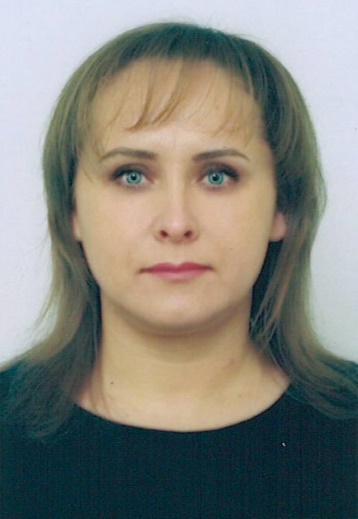 Працює головою Новопсковської районної державної адміністрації Луганської областіголовою Новопсковської районної державної адміністрації Луганської областіГромадянствогромадянка України громадянка України Число, місяць і рік народження03 червня 1979 року03 червня 1979 рокуМісце народження   місто Єнісейськ Красноярського краю, Російська Федераціямісто Єнісейськ Красноярського краю, Російська ФедераціяОсвітавища, 2001 р., Луганський державний аграрний університет, «Облік і аудит», економіст з обліку і аудитувища, 2001 р., Луганський державний аграрний університет, «Облік і аудит», економіст з обліку і аудитуНауковий ступінь, вчене звання    не має не має Володіння мовами  українською, російською – вільно, англійською – зі словникомукраїнською, російською – вільно, англійською – зі словникомНагороди, почесні звання       не маєне маєПрийняття Присяги державного службовця   17.09.200217.09.2002Ранг держслужбовця11 (01.12.2008)11 (01.12.2008)Загальний стаж роботи  17 років 10 місяців17 років 10 місяцівСтаж державної служби 16 років 16 років Депутат ради   не обираласьне обираласьСтягнення не маєне має08.1996 – 06.2001студентка Луганського державного аграрного університету, м. Луганськ07.2001 – 09.2001головний бухгалтер ТОВ «Лаверне», м. Луганськ10.2001 – 06.2002тимчасово не працювала07.2002 – 07.2005спеціаліст ІІ категорії відділу субсидій управління праці та соціального захисту населення Новопсковської районної державної адміністрації Луганської області, смт Новопсков Новопсковського району Луганської області07.2005 – 12.2006спеціаліст І категорії, провідний казначей операційного відділу відділення Державного казначейства у Новопсковському районі Луганської області, смт Новопсков Новопсковського району Луганської області12.2006 – 12.2009провідний казначей, начальник відділу обслуговування кошторисів розпорядників коштів та інших клієнтів управління Державного казначейства у Новопсковському районі Головного управління Державного казначейства України у Луганській області, смт Новопсков Новопсковського району Луганської області12.2009 – 08.2018головний бухгалтер, начальник відділу бюджетного та фінансово-господарського забезпечення – головний бухгалтер, начальник бюджетного відділу Новопсковської селищної ради, смт Новопсков Новопсковського району Луганської області08.2018 – 04.2020перший заступник голови Новопсковської районної державної адміністрації Луганської області, смт Новопсков Новопсковського району Луганської області04.2020 – до цього                  часуголова Новопсковської районної державної адміністрації Луганської області, смт Новопсков Новопсковського району Луганської області